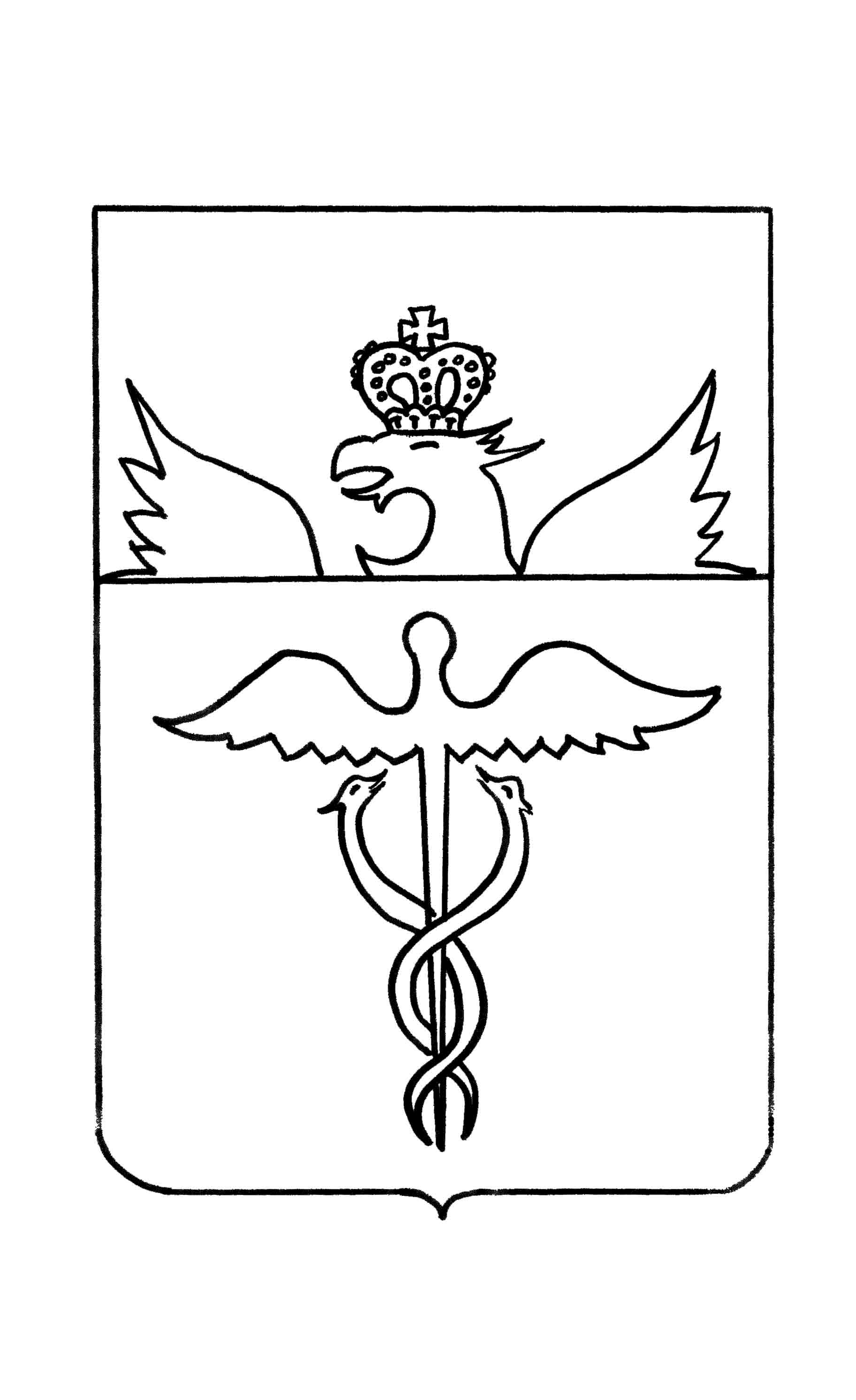 Совет народных депутатовКозловского сельского поселенияБутурлиновского муниципального района Воронежской областиР Е Ш Е Н И Еот 30.01.2020  года         №  212с.КозловкаО  внесении изменений в решение Совета народных депутатов Козловского сельского поселения Бутурлиновского муниципального района Воронежской области от На основании заявления инициативной группы граждан о рассмотрении предложения по границам территории создаваемого территориального общественного самоуправления, руководствуясь статьей 27 Федерального закона от 6 октября 2003 года № 131-ФЗ «Об общих принципах организации местного самоуправления в Российской Федерации» и Положением об организации и осуществлении территориального общественного самоуправления в Козловском сельском поселении Бутурлиновского муниципального района Воронежской области, утвержденным решением Совета народных депутатов Козловского сельского поселения Бутурлиновского муниципального района от 30 июня 2015 года  № 232, Совет народных депутатов Козловского сельского поселения  Бутурлиновского муниципального района Воронежской областиРЕШИЛ:Внести следующие изменения в решение Совета народных депутатов Козловского сельского поселения Бутурлиновского муниципального района  от 01.08.2017г. № 104 «Об установлении границ  территориального общественного самоуправления» следующие изменения:Пункт 1 изложить в новой редакции :«Установить следующие границы территории для осуществления   территориального общественного самоуправления, расположенного в     границах с.Козловка ул. Октябрьская  с № 1- №118, ул.Ленина с № 1- № 240, ул.Буденного с № 1 - № 36, ул. Красная Углянка с №1- № 212, ул. Серебрянского  № 1- № 31, ул. Крупская с № 2/1- № 53; ул. Мира с № 2/1- № 53, ул. Пролетарская с № 2- № 33, ул. Молодежная с № 1- № 11, ул. Спартака с № 1- № 17,с численностью населения 1063 человек.»Настоящее решение опубликовать в  официальном периодическом печатном издании «Вестник  муниципальных правовых актов Козловского сельского поселения Бутурлиновского муниципального района Воронежской области» и иной официальной информации.Настоящее решение вступает в силу после  его официального опубликования.Глава Козловского сельского поселения                            В.С.Раковский01.08.2017г. № 104 «Об установлении границ  территориального общественного самоуправления» 